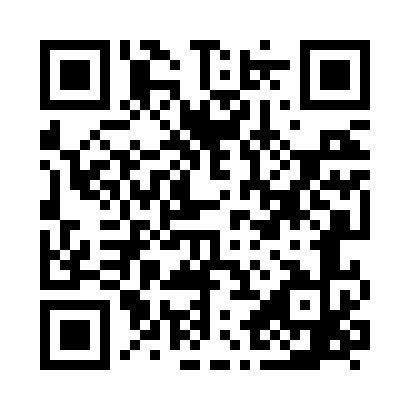 Prayer times for Cholsey, Berkshire, UKWed 1 May 2024 - Fri 31 May 2024High Latitude Method: Angle Based RulePrayer Calculation Method: Islamic Society of North AmericaAsar Calculation Method: HanafiPrayer times provided by https://www.salahtimes.comDateDayFajrSunriseDhuhrAsrMaghribIsha1Wed3:395:351:026:098:2910:262Thu3:365:341:026:108:3010:293Fri3:335:321:016:118:3210:324Sat3:305:301:016:128:3410:345Sun3:275:281:016:138:3510:376Mon3:245:261:016:148:3710:407Tue3:215:251:016:158:3810:438Wed3:185:231:016:168:4010:469Thu3:155:211:016:178:4210:4810Fri3:125:201:016:188:4310:5111Sat3:105:181:016:198:4510:5312Sun3:095:161:016:208:4610:5413Mon3:085:151:016:208:4810:5514Tue3:075:131:016:218:4910:5515Wed3:075:121:016:228:5110:5616Thu3:065:101:016:238:5210:5717Fri3:055:091:016:248:5410:5818Sat3:045:081:016:258:5510:5819Sun3:045:061:016:268:5710:5920Mon3:035:051:016:278:5811:0021Tue3:035:041:016:279:0011:0122Wed3:025:021:016:289:0111:0123Thu3:015:011:016:299:0211:0224Fri3:015:001:026:309:0411:0325Sat3:004:591:026:319:0511:0326Sun3:004:581:026:319:0611:0427Mon2:594:571:026:329:0711:0528Tue2:594:561:026:339:0911:0529Wed2:594:551:026:339:1011:0630Thu2:584:541:026:349:1111:0731Fri2:584:531:026:359:1211:07